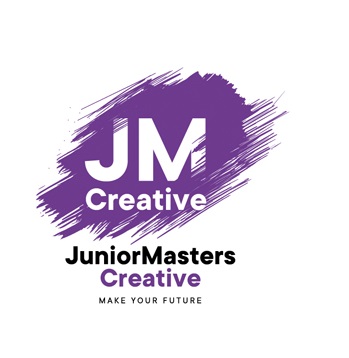 Конкурсное задание по профессии«Кровельщик-реставратор  металлических фальцевых кровель и элементов защиты фасадов зданий»Контекст задания: Кровельные работы по металлу  включают в себя изготовление кровель из тонколистового металла (медь, оцинкованная сталь, титан-цинк, свинец) в технике двойного фальца,  а также монтаж, реконструкцию и реставрацию элементов защиты фасадов, водосточных систем, декоративных элементов и пр.Задание: Выполнить монтажные работы фальцевой черепицей методом скрытого крепления, предварительно изготовленных штучных кровельных элементов, а так же изготовить и установить элементы защиты фасада парапета стены сложной формы. Все изделия выполняются из оцинкованной стали с полимерным покрытием или алюминия.Модули задания:Выполнение подготовительных работ и вспомогательных работРазработка и изготовление шаблонов кровельных элементовИзготовление и монтаж кровельных элементов Разработка и изготовление шаблонов элементов защиты фасада зданияИзготовление и установка защитных фасадных элементов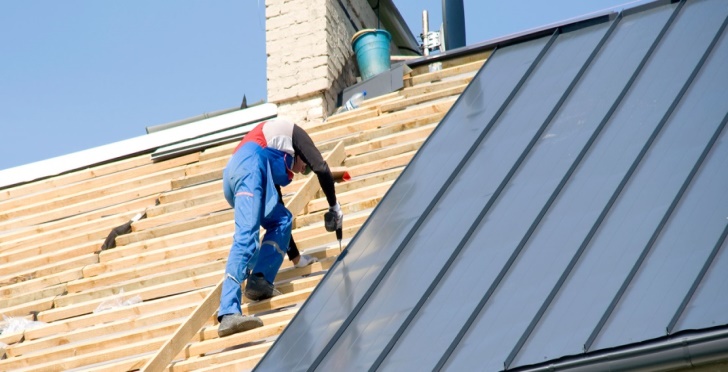 